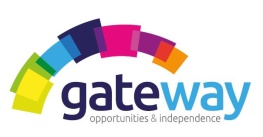 Gateway is an established charitable organisation which provides Outreach Care Support and Supported Accommodations across Highland communities.  Due to continued expansion we currently have the following exciting career opportunities. SUPPORT WORKERS REQUIRED FOR THE FOLLOWING POSITIONS:FULL TIME,PART TIME  and RELIEF SUPPORT WORKERS Our support at home in the community service has expanded and we are looking to recruit Support Workers to join our team to provide general support and to promote independence and quality of life to our vulnerable young service users with learning difficulties.  This is an exciting opportunity where you will be making a real difference to people’s lives, building strong relationships and assisting with daily living tasks. This job involves one to one support with sleepovers.We are looking for individuals who reflect our Core Values which underpin and form the foundation on which we perform our work:A ‘people person’ who can build positive relationships with others– based on mutual respect and understanding, regardless of age, background or support needs;Reliable, dedicated and able to meet the physical demands of the job;Enthusiastic to promote our service user’s independence, choice, dignity and respect by delivery the very highest standards of care;Applicants for these positions will preferably have experience in the field of providing support,  particularly for vulnerable young people, although it is not essential .  You should have SVQ qualification in Health and Social Care or equivalent, or be prepared to work towards the necessary qualifications.  Driving licence preferable.All posts require you to be a member of the Protecting Vulnerable Groups (PVG) Scheme and undertake the necessary vetting checks.  Gateway has an extensive programme of professional development and an ongoing training programme that all staff have the opportunity to benefit from. Gateway implements an equal opportunity policy to promote diversity.  Pay scales are variable according to experience and qualifications.Grading is dependent on experience and qualifications (£8.75 – £9.45 per hour)This post is open to male applicants only as being male is deemed to be a genuine occupational requirement under Schedule 9;Paragraph 1 of the Equality Act 2010.For an Application Pack and further details, please contact Mrs Joanna Kennedy, Business Administrator on Tel No: 01463 718693 